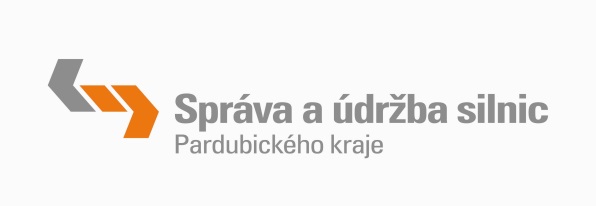 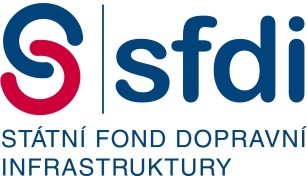 Zadavatel – Správa a údržba silnic Pardubického krajeDoubravice 98, 533 53 PardubiceIČO: 00085031, DIČ: CZ00085031ZADÁVACÍ DOKUMENTACEve smyslu § 44 zákona č. 137/2006 Sb. o veřejných zakázkách, ve znění pozdějších předpisů (dále jen „zákon“) na veřejnou zakázkuzadávanou dle § 27 zákona: otevřené podlimitní řízení s názvem:( 1 ) Název zakázky„Rekonstrukce mostu ev.č. 35322-1 Korouhev“Předmětná veřejná zakázka je částí č. 6 významné veřejné zakázky s označením "Obnova a rekonstrukce mostů v majetku Pardubického kraje". Všechny části významné veřejné zakázky jsou zadavatelem zadávány v režimu otevřeného řízení.Předběžné oznámení o tomto zadávacím řízení bylo zveřejněno v informačním systému Věstník veřejných zakázek pod evidenčním číslem VZ 633098 dne 26. 2. 2016.( 2 ) Identifikační údaje zadavateleNázev zadavatele: Správa a údržba silnic Pardubického krajeSídlo: Doubravice 98, 533 53 PardubiceIČO: 00085031 / DIČ: CZ 00085031Právní forma: příspěvková organizaceBankovní spojení: 19-1206774399/0800Osoba oprávněná zastupovat zadavatele: Ing. Miroslav Němec - ředitel organizace, Ing. Antonín Jalůvka – statutární zástupce, Mgr. Josef Neumann – statutární zástupce( 3 ) Kontaktní osoby zadavatele:Kontaktní osobou ve věcech formální stránky zadávacího řízení je Bc. Kamila Filípková, e-mail: kamila.filipkova@suspk.cz	a ve věcech odborně-technických Ing. Jiří Synek, e-mail:  jiri.synek@suspk.cz.	( 4 ) Obecná ustanovení o zadávací dokumentaciZadavatel zpracoval tuto zadávací dokumentaci dle svých nejlepších znalostí a zkušeností v oblasti zadávání veřejných zakázek s cílem zajistit transparentní, nediskriminační a hospodárné zadání veřejné zakázky.Zadavatel žádá dodavatele, aby neprodleně po převzetí této zadávací dokumentace tuto podrobil vlastnímu přezkoumání a v případě nesouhlasu s jakoukoliv skutečností, resp. procesem v ní obsaženým, využil svého práva požádat písemně o poskytnutí dodatečných informací k zadávacím podmínkám podle § 49 zákona nebo podat námitku ve smyslu § 110 zákona. Zadavatel upozorňuje dodavatele na skutečnost, že zadávací dokumentace je souhrnem požadavků zadavatele a nikoliv konečným souhrnem veškerých požadavků vyplývajících z obecně závazných právních předpisů. Dodavatel se tak musí při zpracování své nabídky vždy řídit nejen požadavky obsaženými v zadávacích podmínkách veřejné zakázky, ale též ustanovením příslušných obecně závazných právních předpisů.Zadávací dokumentace je zpracovaná v rozsahu dle §44 odst. 4 zákona a bude uchazečům poskytnuta v souladu s § 48 zákona.Zadávací dokumentace včetně všech příloh s výjimkou netextových částí Přílohy č. 2 je umístěna na profilu zadavatele v souladu s § 48 zákona: https://ezak.suspk.cz/. Vzhledem k charakteru a velikosti netextových částí Přílohy č. 2 zadávací dokumentace není možné tuto uveřejnit na profilu zadavatele jako celek, a proto jsou na profilu zadavatele uveřejněny pouze textové části Přílohy č. 2 zadávací dokumentace. Příloha č. 2 zadávací dokumentace jako celek (včetně jejích netextových částí) bude poskytnuta (odeslána nebo vydána) dodavatelům na základě jejich písemné žádosti obsahující identifikační údaje dodavatele a doručené kontaktní osobě zadavatele Bc. Kamila Filípková (e-mail: kamila.filipkova@suspk.cz) do 3 pracovních dnů od doručení žádosti. Osobní odběr Přílohy č. 2 zadávací dokumentace bude realizován na podatelně v sídle zadavatele Doubravice 98, 533 53 Pardubice, úřední hodiny: 7:30 – 10:00 a 13:00 – 14:00 hod.Zadavatel dle § 48 odst. 7 zákona požaduje úhradu nezbytných nákladů souvisejících s poskytnutím Přílohy č. 2 zadávací dokumentace, a to ve výši 2.500,- Kč včetně DPH. Rozesílání Přílohy č. 2 zadávací dokumentace bude realizováno prostřednictvím České pošty, v tomto případě bude k částce 2.500,- Kč včetně DPH přiúčtován poplatek za poštovné a balné ve výši 150,- Kč.Při osobním odběru na podatelně v sídle zadavatele budou náklady související s poskytnutím Přílohy č. 2 zadávací dokumentace uhrazeny hotově na podatelně v sídle zadavatele před odběrem Přílohy č. 2 zadávací dokumentace.V případě požadavku na odeslání Přílohy č. 2 zadávací dokumentace bude tato zaslána na dobírku.( 5 ) Předpokládaná hodnota veřejné zakázky   Předpokládaná hodnota veřejné zakázky byla stanovena v souladu s § 13 a násl. zákona a činí 10.803.109,97 Kč bez DPH. Předpokládaná hodnota veřejné zakázky je stanovena jako nejvyšší přípustná cena veřejné zakázky, tzn. celková nabídková cena uchazeče za zajištění požadovaného předmětu plnění veřejné zakázky nesmí přesáhnout předpokládanou hodnotu veřejné zakázky. Překročení zadavatelem uvedené předpokládané hodnoty veřejné zakázky v rozporu s požadavky zadavatele bude důvodem vyloučení uchazeče ze zadávacího řízení veřejné zakázky pro nesplnění zadávacích podmínek.( 6 ) Druh zakázkyDruh zakázky: veřejná zakázka na stavební práce.( 7 ) Klasifikace předmětu veřejné zakázkyKlasifikace stavebních prací, které jsou předmětem plnění této veřejné zakázky, je tato:  - hlavní předmět plnění 45.22.11.19-9 – Stavební úpravy při rekonstrukci mostů.( 8 ) Vymezení předmětu plnění veřejné zakázkyPředmětem plnění veřejné zakázky v rámci tohoto zadávacího řízení je provedení a obstarání veškerých prací a zhotovení děl nutných k úplnému dokončení a zprovoznění stavby: „Rekonstrukce mostu ev.č. 35322-1 Korouhev“ v rozsahu specifikovaném zadávacími podmínkami veřejné zakázky. Jedná se o obnovu stávajícího mostního objektu jeho demolicí s výstavbou nového mostu, který slouží k převedení silnice III/35322-1 přes vodní tok Bílý potok. Podrobný popis předmětu veřejné zakázky je vymezen v projektové dokumentaci zpracované společností MDS projekt s.r.o., Försterova 175, 566 01 Vysoké Mýto, IČO: 274 87 938.Další podrobné podmínky plnění jsou uvedeny zejména v Příloze č. 1 a v Příloze č. 2 zadávací dokumentace.Dílo bude realizováno v souladu s platnými právními předpisy ČR a ČSN a dle obecně závazných a doporučených předpisů a metodik. ( 9 ) Obchodní podmínky, platební podmínky, objektivní podmínky za nichž je možno překročit výši nabídkové cenyUchazeč je povinen podat návrh smlouvy pokrývající celý předmět plnění veřejné zakázky.Návrh smlouvy musí být ze strany uchazeče podepsán statutárním orgánem nebo osobou prokazatelně oprávněnou zastupovat uchazeče, v takovém případě doloží uchazeč toto oprávnění (např. plnou moc) v nabídce.Podrobné obchodní podmínky jsou stanoveny v jednotném návrhu smlouvy o dílo, který je Přílohou č. 1 zadávací dokumentace. Zadavatelem stanovené obchodní podmínky pro plnění veřejné zakázky jsou v souladu s vyhláškou č. 231/2012 Sb., kterou se stanoví obchodní podmínky pro veřejné zakázky na stavební práce, ve znění pozdějších předpisů.Uchazeč doplní příslušné údaje do Přílohy č. 1 zadávací dokumentace, přičemž není oprávněn činit další změny či doplnění návrhu smlouvy, s výjimkou údajů, které jsou výslovně vyhrazeny pro doplnění ze strany uchazeče. Nesplnění kteréhokoliv minimálního požadavku stanoveného zadavatelem v Příloze č. 1 zadávací dokumentace, posoudí zadavatel jako nesplnění zadávacích podmínek s následkem vyloučení příslušného uchazeče ze zadávacího řízení.Pro vyloučení případných pochybností zadavatel uvádí, že součástí závazného návrhu smlouvy o dílo předloženého v nabídce uchazeče musí být minimálně následující přílohy:Příloha č. 2 – oceněné soupisy stavebních prací s výkazem výměr,Příloha č. 3 – časový harmonogram realizace díla,Příloha č. 5 – seznam subdodavatelů.Způsob prokázání splnění jednotlivých obchodních podmínek je uveden v Příloze č. 1 zadávací dokumentace u každé podmínky samostatně.Cena díla bez DPH, uvedená uchazečem v závazném návrhu Smlouvy o dílo, je cenou nejvýše přípustnou a zahrnuje veškeré dodávky, služby, práce a náklady zhotovitele vzniklé v souvislosti s řádným prováděním a předáním díla popsaného v této smlouvě. Nabídkovou cenu je možno po dobu trvání smlouvy na plnění veřejné zakázky překročit pouze v případech uvedených v Příloze č. 1 zadávací dokumentace.Záruční dobaJednotlivé podmínky záruky za jakost včetně záruční doby jsou vymezeny v čl. V. Přílohy č. 1 zadávací dokumentace.PojištěníZadavatel si vyhrazuje právo požadovat po dodavateli, jehož nabídka bude v souladu s § 82 zákona vybrána jako nejvhodnější, předložení pojistné smlouvy (případně pojistného certifikátu či jiného srovnatelného dokumentu) o pojištění odpovědnosti za škodu způsobenou dodavatelem třetí osobě z dodávaného předmětu plnění s limitem min. 10 mil. Kč (podrobnosti jsou uvedeny v Závazném návrhu smlouvy o dílo, který tvoří Přílohu č. 1 zadávací dokumentace). Nesplnění této povinnosti bude považováno za neposkytnutí součinnosti k uzavření smlouvy ve smyslu ustanovení § 82 odst. 4 zákona.Zadavatel si vyhrazuje právo požadovat po dodavateli, jehož nabídka bude v souladu s § 82 zákona vybrána jako nejvhodnější, předložení pojistné smlouvy (případně pojistného certifikátu či jiného srovnatelného dokumentu) o stavebně-montážním pojištění proti všem rizikům (all risks) na plnou hodnotu budovaného předmětu veřejné zakázky (podrobnosti jsou uvedeny v Závazném návrhu smlouvy o dílo, který tvoří Přílohu č. 1 zadávací dokumentace). Nesplnění této povinnosti bude považováno za neposkytnutí součinnosti k uzavření smlouvy ve smyslu ustanovení § 82 odst. 4 zákona.( 10 ) Požadavky na varianty nabídekVarianty nabídek nejsou přípustné.( 11 ) Požadavky na způsob zpracování nabídkové cenyUchazeči stanoví celkovou nabídkovou cenu za kompletní splnění veřejné zakázky v souladu se zadávacími podmínkami veřejné zakázky, a to absolutní částkou v českých korunách. Nabídková cena bude uvedena v členění: nabídková cena bez daně z přidané hodnoty (DPH), výše DPH a celková nabídková cena včetně DPH.  Odpovědnost za správné stanovení sazby DPH nese uchazeč. DPH bude v nabídkách uvedena ve výši platné ke dni podání nabídky.Nabídková cena musí být stanovena jako nejvýše přípustná. Nabídková cena musí zahrnovat veškeré náklady vzniklé v souvislosti s plněním veřejné zakázky. Součástí sjednané ceny jsou veškeré práce, dodávky, poplatky a náklady zhotovitele nezbytné pro řádné a úplné provedení díla, není-li zadávacími podmínkami výslovně stanoveno jinak. Uchazeči uvedou nabídkovou cenu v požadovaném členění do příslušné části své nabídky. Nabídková cena musí obsahovat ocenění všech položek nutných k řádnému splnění předmětu veřejné zakázky. Uchazeči zpracují nabídkovou cenu formou oceněného soupisu prací v členění dle jednotlivých stavebních objektů a po položkách v souladu se soupisem prací obsaženým v Příloze č. 2 zadávací dokumentace.( 12 ) Podmínky a požadavky na zpracování nabídkyNabídka bude obsahovat v souladu s § 68 ZVZ návrh smlouvy podepsaný oprávněnou osobou uchazeče dle Přílohy č. 1 zadávací dokumentace. Uchazeč ve své nabídce předloží vyplněný krycí list nabídky, který tvoří Přílohu č. 6 zadávací dokumentace.Obálka bude obsahovat listinnou formu nabídky a technický nosič dat (CD či DVD), na kterém bude uložen digitální obraz Závazného návrhu smlouvy o dílo včetně přílohy č. 2, č. 3 a č. 5,(Příloha č. 2 - Oceněné výkazy výměr, Příloha č. 3 - Harmonogram realizace díla a Příloha č. 5 – Seznam subdodavatelů). Textová část ve formátu MS Word a rozpočtová část (oceněný soupis prací) v datovém formátu XC4. Informace na technickém nosiči dat mají pouze informativní povahu.Podrobnosti týkající se struktury údajů a metodiky formátu XC4 jsou k dispozici na internetové adrese www.xc4.cz.V případě, že uchazeč nedisponuje rozpočtovým nástrojem umožňujícím provedení ocenění soupisu prací ve formátu XC4, lze k jeho zpracování použít bezplatný modul pro ocenění nabídkové ceny, který je k dispozici na internetové adrese www.xc4.cz. Pro účely validace je možno použít program ValidatorXC4 dostupný na téže internetové adrese. V případě užití jiného datového formátu pro předložení elektronické podoby oceněného soupisu prací by se mělo jednat o otevřený a volně dostupný formát s datovou strukturou, která splňuje požadavky definované vyhláškou č. 230/2012 Sb., kterou se stanoví podrobnosti vymezení předmětu veřejné zakázky na stavební práce a rozsah soupisu stavebních prací, dodávek a služeb s výkazem výměr. Uvedený požadavek zadavatele na elektronickou podobu nabídky má pouze doporučující charakter.Zalepená obálka s nabídkou (zabezpečena proti neoprávněnému otevření) bude viditelně označena: „VEŘEJNÁ ZAKÁZKA – Rekonstrukce mostu ev.č. 35322-1 Korouhev - neotvírat“. Nabídka bude zpracována v českém jazyce (výjimku tvoří odborné názvy a terminologie) v listinné formě, podepsána oprávněným zástupcem uchazeče. Zadavatel dále doporučuje, aby byla nabídka zabezpečena proti manipulaci sešitím celé nabídky. Veškeré části nabídky po svázání budou tvořit jeden celek. Sešití zadavatel doporučuje opatřit přelepkou s razítkem nebo provedeno provázkem s pečetí. Nabídka bude předložena v 1 výtisku originálu (vytištěna nesmazatelnou formou). Na obálce dále bude uvedena adresa uchazeče, na níž je možné odeslat oznámení v souladu s § 71 odst. 5 zákona. Zadavatel požaduje, aby v případě společné nabídky uchazeč uvedl ve své nabídce adresu, na kterou mají být zasílány písemnosti. Odesílání písemností na tuto adresu se považuje za odeslání každému účastníkovi společné nabídky.( 13 ) Časový harmonogram plněníUchazeč je povinen jako přílohu návrhu smlouvy předložit ve své nabídce návrh časového harmonogramu plnění veřejné zakázky.Uchazeč je povinen zpracovat denní slepý časový harmonogram plnění veřejné zakázky, který bude zahrnovat postup stavebních prací od předání staveniště po dokončení celého předmětu plnění zakázky. Slepým harmonogramem prací zadavatel rozumí harmonogram vypracovaný v kalendářních dnech bez konkrétního data zahájení prací. Harmonogram musí být uveden v kalendářních dnech a musí odpovídat době plnění uvedené v čl. IV. odst. IV.1 Přílohy č. 1 zadávací dokumentace.( 14 ) Prohlídka místa plnění a poskytování dodatečných informací:Vzhledem k povaze veřejné zakázky zadavatel nebude organizovat prohlídku místa plnění veřejné zakázky, neboť místo plnění veřejné zakázky je veřejně přístupným místem.V případě, že některý z uchazečů bude mít jakýkoliv dotaz vztahující se k zadávacím podmínkám veřejné zakázky, je povinen tento doručit zadavateli v písemné podobě v souladu s bodem 4 zadávací dokumentace a § 49 zákona.Žádosti o poskytnutí dodatečných informací mohou dodavatelé v písemné formě zasílat prostřednictvím emailové adresy k rukám osoby uvedené v bodě 3 této zadávací dokumentace. V žádosti o poskytnutí dodatečných informací musí být uvedeny identifikační a kontaktní údaje dodavatele a informace o tom, ke které veřejné zakázce se žádost vztahuje. Zadavatel v zákonné lhůtě odešle dodatečné informace k zadávacím podmínkám a případné související dokumenty, vč. přesného znění žádosti, všem dodavatelům, kteří požádali o poskytnutí zadávací dokumentace nebo kterým byla zadávací dokumentace poskytnuta, a to prostřednictvím e-mailu. Zadavatel vždy současně uveřejní dodatečné informace včetně přesného znění žádosti na profilu zadavatele.( 15 ) Kritéria pro zadání veřejné zakázky, způsob hodnocení nabídekZadavatel v souladu s § 78 odst. 1. písm. b) zákona stanovil jako základní kritérium pro zadání veřejné zakázky nejnižší nabídkovou cenu.Předmětem hodnocení bude celková výše nabídkové ceny veřejné zakázky v Kč bez DPH stanovená uchazečem v souladu s bodem 11 zadávací dokumentace.Hodnotící komise podle výše nabídkové ceny určí pořadí nabídek. Jako nejvhodnější nabídka bude hodnocena nabídka s nejnižší nabídkovou cenou v Kč bez DPH. V případě rovnosti cen rozhodne los.( 16 )  Požadavky na prokázání kvalifikaceKvalifikovaným pro plnění veřejné zakázky je v souladu s § 50 odst. 1 zákona dodavatel, který:splní základní kvalifikační předpoklady podle § 53 zákona,splní profesní kvalifikační předpoklady podle § 54 zákona,předloží čestné prohlášení o své ekonomické a finanční způsobilosti splnit veřejnou zakázku, asplní technické kvalifikační předpoklady podle § 56 zákona.16.1 Základní kvalifikační předpoklady:Základní kvalifikační předpoklady podle § 53 zákona splňuje dodavatel,a) který nebyl pravomocně odsouzen pro trestný čin spáchaný ve prospěch organizované zločinecké skupiny, trestný čin účasti na organizované zločinecké skupině, legalizace výnosů z trestné činnosti, podílnictví, přijetí úplatku, podplacení, nepřímého úplatkářství, podvodu, úvěrového podvodu, včetně případů, kdy jde o přípravu nebo pokus nebo účastenství na takovém trestném činu, nebo došlo k zahlazení odsouzení za spáchání takového trestného činu; jde-li o právnickou osobu, musí tento předpoklad splňovat jak tato právnická osoba, tak její statutární orgán nebo každý člen statutárního orgánu, a je-li statutárním orgánem dodavatele či členem statutárního orgánu dodavatele právnická osoba, musí tento předpoklad splňovat jak tato právnická osoba, tak její statutární orgán nebo každý člen statutárního orgánu této právnické osoby; podává-li nabídku či žádost o účast zahraniční právnická osoba prostřednictvím své organizační složky, musí předpoklad podle tohoto písmene splňovat vedle uvedených osob rovněž vedoucí této organizační složky; tento základní kvalifikační předpoklad musí dodavatel splňovat jak ve vztahu k území České republiky, tak k zemi svého sídla, místa podnikání či bydliště,b) který nebyl pravomocně odsouzen pro trestný čin, jehož skutková podstata souvisí s předmětem podnikání dodavatele podle zvláštních právních předpisů nebo došlo k zahlazení odsouzení za spáchání takového trestného činu; jde-li o právnickou osobu, musí tuto podmínku splňovat jak tato právnická osoba, tak její statutární orgán nebo každý člen statutárního orgánu, a je-li statutárním orgánem dodavatele či členem statutárního orgánu dodavatele právnická osoba, musí tento předpoklad splňovat jak tato právnická osoba, tak její statutární orgán nebo každý člen statutárního orgánu této právnické osoby; podává-li nabídku či žádost o účast zahraniční právnická osoba prostřednictvím své organizační složky, musí předpoklad podle tohoto písmene splňovat vedle uvedených osob rovněž vedoucí této organizační složky; tento základní kvalifikační předpoklad musí dodavatel splňovat jak ve vztahu k území České republiky, tak k zemi svého sídla, místa podnikání či bydliště,c) který v posledních 3 letech nenaplnil skutkovou podstatu jednání nekalé soutěže formou podplácení podle zvláštního právního předpisu,d) vůči jehož majetku neprobíhá nebo v posledních 3 letech neproběhlo insolvenční řízení, v němž bylo vydáno rozhodnutí o úpadku nebo insolvenční návrh nebyl zamítnut proto, že majetek nepostačuje k úhradě nákladů insolvenčního řízení, nebo nebyl konkurs zrušen proto, že majetek byl zcela nepostačující nebo zavedena nucená správa podle zvláštních právních předpisů,e) který není v likvidaci,f) který nemá v evidenci daní zachyceny daňové nedoplatky, a to jak v České republice, tak v zemi sídla, místa podnikání či bydliště dodavatele,g) který nemá nedoplatek na pojistném a na penále na veřejné zdravotní pojištění, a to jak v České republice, tak v zemi sídla, místa podnikání či bydliště dodavatele,h) který nemá nedoplatek na pojistném a na penále na sociální zabezpečení a příspěvku na státní politiku zaměstnanosti, a to jak v České republice, tak v zemi sídla, místa podnikání či bydliště dodavatele,i) který nebyl v posledních 3 letech pravomocně disciplinárně potrestán či mu nebylo pravomocně uloženo kárné opatření podle zvláštních právních předpisů, je-li podle § 54 písm. d) požadováno prokázání odborné způsobilosti podle zvláštních právních předpisů; pokud dodavatel vykonává tuto činnost prostřednictvím odpovědného zástupce nebo jiné osoby odpovídající za činnost dodavatele, vztahuje se tento předpoklad na tyto osoby,j) který není veden v rejstříku osob se zákazem plnění veřejných zakázek,k) kterému nebyla v posledních 3 letech pravomocně uložena pokuta za umožnění výkonu nelegální práce podle zvláštního právního předpisu al) vůči němuž nebyla v posledních 3 letech zavedena dočasná správa nebo v posledních 3 letech uplatněno opatření k řešení krize podle zákona upravujícího ozdravné postupy a řešení krize na finančním trhu.16.2. Uchazeč prokazuje splnění základních kvalifikačních předpokladů předložením:a) výpisu z evidence Rejstříku trestů pro body 16.1 a), b) zadávací dokumentace. Je-li dodavatel právnickou osobou, musí být doložen výpis z evidence Rejstříku trestů jak ve vztahu k této právnické osobě-dodavateli, tak i ve vztahu ke všem statutárním orgánům nebo všem členům statutárního orgánu takové právnické osoby-dodavatele; je-li statutárním orgánem dodavatele či členem statutárního orgánu dodavatele právnická osoba, musí být doložen výpis z evidence Rejstříku trestů jak ve vztahu k této právnické osobě, tak i ke statutárnímu orgánu nebo ke každému členu statutárního orgánu této právnické osoby. Podává-li nabídku zahraniční právnická osoba prostřednictvím své organizační složky, musí předpoklad podle tohoto ustanovení splňovat vedle uvedených osob rovněž vedoucí této organizační složky,b) potvrzení příslušného finančního úřadu a ve vztahu ke spotřební dani čestného prohlášení pro bod 16.1f) zadávací dokumentace, ze kterého bude jednoznačně vyplývat splnění tohoto kvalifikačního předpokladu,c) potvrzení příslušného orgánu či instituce pro bod 16.1h) zadávací dokumentace,d) čestného prohlášení pro body 16.1c), d), e), g), i), j), k), l) zadávací dokumentace, ze kterého bude jednoznačně vyplývat splnění tohoto kvalifikačního předpokladu. K prokázání splnění základních kvalifikačních předpokladů dle bodů 16.1c), d), e), g), i), j), k), l) a bodu 16.1f) ve vztahu ke spotřební dani je uchazeč oprávněn použít formulář, který je uveden v Příloze č. 3 zadávací dokumentace.Dodavatel prokáže splnění kvalifikace ve všech případech příslušnými doklady předloženými v prostých kopiích. Doklad prokazující splnění základních kvalifikačních předpokladů nesmí být ke dni podání nabídky starší 90 kalendářních dní.16.3. Profesní kvalifikační předpoklady:Zadavatel požaduje splnění profesních kvalifikačních předpokladů podle § 54, písm. a), b) a d) zákona takto:k písm. a) předložení výpisu z obchodního rejstříku, pokud je v něm dodavatel zapsán, či výpisu z jiné obdobné evidence, pokud je v ní dodavatel zapsán,k písm. b) předložení dokladu o oprávnění k podnikání podle zvláštních právních předpisů v rozsahu odpovídajícím předmětu veřejné zakázky - uchazeč předloží zejména následující doklady o oprávnění k podnikání (výpis ze živnostenského rejstříku): oprávnění k podnikání na „Provádění staveb, jejich změn a odstraňování“,k písm. d) předložení dokladu (osvědčení) o odborné způsobilosti dodavatele nebo osoby, jejímž prostřednictvím odbornou způsobilost zabezpečuje v následujícím rozsahu: osvědčení podle zákona č. 360/1992 Sb., o výkonu povolání autorizovaných inženýrů a techniků činných ve výstavbě, ve znění pozdějších předpisů, pro obor „mosty a inženýrské konstrukce“, a to ve vztahu k nejméně jedné osobě adoklad osvědčující odbornou způsobilost osoby, jejímž prostřednictvím odbornou způsobilost zabezpečuje ve formě úředního oprávnění pro ověřování výsledků zeměměřičských činností v rozsahu min. dle § 13 odst. 1 písm. a) a c) zákona č. 200/1994 Sb., o zeměměřičství a o změně a doplnění některých zákonů souvisejících s jeho zavedením, v platném znění a vyhlášky Českého úřadu zeměměřičského a katastrálního č. 31/1995 Sb., kterou se provádí zákon č. 200/1994 Sb., v platném znění.Dodavatel prokáže splnění kvalifikace ve všech případech příslušnými doklady předloženými v prostých kopiích. Výpis z obchodního rejstříku nesmí být ke dni podání nabídky starší 90 kalendářních dní.16.4. Ekonomická a finanční způsobilost Zadavatel požaduje prokázání ekonomické a finanční způsobilosti dodavatele dle § 50 zákona, odst. 1, písm. c) doložením čestného prohlášení podepsaného oprávněnou osobou dodavatele, z něhož bude vyplývat, že je ekonomicky a finančně způsobilý splnit veřejnou zakázku.K prokázání tohoto kvalifikačního požadavku mohou dodavatelé využít vzor uvedený v Příloze č. 4 zadávací dokumentace.16.5. Technické kvalifikační předpokladyZadavatel požaduje prokázání technické způsobilosti podle: § 56 dle odst. 3, písm. a) zákona - prokázání splnění minimálních požadavků zadavatele na realizaci stavebních prací spojených s předmětem plnění veřejné zakázky provedených dodavatelem za posledních 5 let a osvědčení objednatelů o řádném plnění nejvýznamnějších z těchto stavebních prací. Zadavatel požaduje doložit:minimálně 3 mostní stavby obdobného charakteru (stavbou obdobného charakteru se rozumí mostní stavba - rekonstrukce, nebo stavba nového železobetonového rámového mostního objektu o finančním objemu každé stavby minimálně 5 mil. Kč bez DPH), které byly dokončeny nebo zprovozněny v průběhu posledních pěti let od konce lhůty pro podání nabídek; aminimálně 3 stavební práce spočívající v provedení svislé a vodorovné konstrukce na mostním objektu v rozsahu výstavby monolitického železobetonu v provedení rámové konstrukce provedených v posledních 5 letech od konce lhůty pro podání nabídek. Zadavatel si v bodě 19 zadávací dokumentace v souladu s § 44 odst. 6 zákona vyhradil, že část plnění veřejné zakázky spočívající v provedení svislé a vodorovné konstrukce na mostním objektu nesmí být plněna subdodavatelem. V této souvislosti proto zadavatel stanovuje, že k prokázání tohoto kvalifikačního požadavku pod písmenem b) lze použít výhradně stavební práce, které byly realizovány přímo uchazečem. Prokázání kvalifikačního požadavku pod písmenem b) nelze prokázat stavebními pracemi, které byly plněny subdodavatelem.Zadavatel pro vyloučení pochybností uvádí, že stavební práce spočívající v provedení svislé a vodorovné konstrukce na mostním objektu v rozsahu výstavby monolitického železobetonu v provedení rámové konstrukce mohou být prokazovány i v rámci dopravní stavby obdobného charakteru specifikované pod písmenem a) za předpokladu, že dopravní stavba obdobného charakteru obsahovala  provedení svislé a vodorovné konstrukce na mostním objektu v požadovaném rozsahu a bude splněna podmínka realizace této části stavebních prací výhradně uchazečem.  Uchazeč toto prokáže předložením seznamu stavebních prací, jehož přílohou budou osvědčení objednatelů, které musí zahrnovat cenu, dobu a místo provádění stavebních prací a musí obsahovat údaj o tom, zda byly tyto stavební práce provedeny řádně a odborně a dále telefonní kontakt na oprávněnou osobu objednatele.§ 56 odst. 3, písm. c) zákona – osvědčení o vzdělání a odborné kvalifikaci dodavatele nebo vedoucích zaměstnanců dodavatele nebo osob v obdobném postavení a osob odpovědných za vedení realizace příslušných stavebních prací. Dodavatel předloží osvědčení o vzdělání a odborné kvalifikaci osob, které budou odpovědné za vedení realizace stavebních prací, a to v následujícím rozsahu:Osoba na pozici hlavního stavbyvedoucího - odborná způsobilost ve smyslu zákona č. 360/1992 Sb., povolání autorizovaných inženýrů a techniků činných ve výstavbě, ve znění pozdějších předpisů, v oboru „mosty a inženýrské konstrukce“; - praxe na pozici hlavního stavbyvedoucího na staveništi minimálně u dvou staveb obdobného charakteru. Za stavbu obdobného charakteru je považována mostní stavba - rekonstrukce, nebo stavba nového železobetonového mostního objektu v minimálním objemu 5 mil. Kč bez DPH. Zadavatel v souvislosti s prokázáním splnění tohoto kvalifikačního předpokladu požaduje u příslušné osoby předložit: doklady, z nichž bude vyplývat splnění požadavků zadavatele na odbornou způsobilost osob (příslušné osvědčení);profesní strukturovaný životopis, z něhož bude patrná požadovaná zkušenost (u referenčních zakázek budou uvedeny údaje, z nichž bude ověřitelné splnění požadavku zadavatele, a to včetně kontaktní osoby objednatele); pravost údajů bude potvrzena vlastnoručním podpisem osoby na pozici hlavního stavbyvedoucího;údaj o to, zda je osoba v pracovněprávním či jiném vztahu k dodavateli.Dodavatel prokáže splnění kvalifikace ve všech případech příslušnými doklady předloženými v prostých kopiích.Doklady prokazující splnění kvalifikace, které jsou v jiném než českém jazyce, musí být předloženy v úředním překladu. To se netýká dokladů ve slovenském jazyce.16.6. Vítězný uchazeč, se kterým má být uzavřena smlouva podle § 82 zákona je povinen před jejím uzavřením předložit zadavateli originály nebo úředně ověřené kopie dokladů prokazujících splnění kvalifikace. (splnění základních kvalifikačních předpokladů podle § 53, odst. 3 a profesních kvalifikačních předpokladů podle § 54 písm. a) a b). Nesplnění  povinnosti dle bodu 16.6 bude považováno za neposkytnutí součinnosti k uzavření smlouvy ve smyslu ustanovení § 82, odst. 4 zákona.16.7. V případě, kdy je kvalifikace prokazována prostřednictvím subdodavatele, je dodavatel povinen zadavateli předložit doklady prokazující splnění základního kvalifikačního předpokladu podle § 53, odst. 1, písm. j) zákona a profesního kvalifikačního předpokladu podle § 54, písm. a) zákona subdodavatelem a smlouvu uzavřenou se subdodavatelem, z níž vyplývá závazek subdodavatele k poskytnutí plnění určeného k plnění veřejné zakázky dodavatelem či k poskytnutí věcí či práv, s nimiž bude dodavatel oprávněn disponovat v rámci plnění veřejné zakázky, a to alespoň v rozsahu, v jakém subdodavatel prokázal splnění kvalifikace podle § 50, odst. 1, písm. b) až d) zákona. Dodavatel však není oprávněn prostřednictvím subdodavatele prokázat splnění kvalifikace podle § 54 písm. a) zákona.16.8. Bude-li předmět veřejné zakázky plněn několika dodavateli společně a za tímto účelem podají společnou nabídku, je každý z dodavatelů povinen prokázat splnění základních kvalifikačních předpokladů podle § 50, odst. 1, písm. a) zákona a profesního kvalifikačního předpokladů podle § 54, písm. a) v plném rozsahu. Dodavatelé jsou zároveň povinni předložit smlouvu, ve které je obsažen závazek, že všichni tito dodavatelé budou vůči veřejnému zadavateli a třetím osobám z jakýchkoliv právních vztahů vzniklých v souvislosti s touto veřejnou zakázkou zavázáni společně a nerozdílně, a to po celou dobu plnění veřejné zakázky i po dobu trvání jiných závazků vyplývajících z veřejné zakázky.16.9. Důsledek nesplnění kvalifikaceDodavatel, který nesplní kvalifikaci v požadovaném rozsahu nebo nesplní povinnost stanovenou v § 58 zákona, bude zadavatelem vyloučen z účasti v zadávacím řízení.( 17 ) Poskytnutí jistoty17.1. Zadavatel požaduje, aby uchazeči k zajištění splnění svých povinností vyplývajících z účasti v zadávacím řízení poskytli jistotu dle § 67 zákona. Výše jistoty je stanovena na částku 200.000,- Kč (slovy: dvě stě tisíc korun českých). Jistota může být poskytnuta v souladu s § 67 zákona jedním z těchto způsobů: složením peněžní jistoty na účet zadavatele, neboposkytnutím neodvolatelné a nepodmíněné bankovní záruky – písemné záruční listiny (ve smyslu ustanovení § 2029 zákona č. 89/2012 Sb., občanský zákoník), nebopředložením pojištění záruky dle § 2868 zákona č. 89/2012 Sb., občanský zákoník.17.2.   Dokladem prokazujícím poskytnutí jistoty ve formě bankovní záruky je výlučně originál záruční listiny vystavené bankou ve prospěch zadavatele jako příjemce záruky (věřitele), z jejíhož obsahu jednoznačně vyplývá, že banka uspokojí zadavatele do výše částky odpovídající výši požadované jistoty v případech uvedených v § 67 odst. 7 zákona, tedy pokud uchazeč v rozporu se zákonem či zadávacími podmínkami zrušil nebo změnil nabídku nebo odmítl-li uzavřít smlouvu podle § 82 odst. 3 a 4 zákona. Poskytnutá jistota může připadnout zadavateli též v případě, kdy uchazeč neposkytl součinnost potřebnou k uzavření smlouvy dle § 82 odst. 4 zákona. Platnost bankovní záruky musí začínat nejpozději posledním dnem lhůty pro podání nabídky a trvat po celou dobu zadávací lhůty.Zadavatel je povinen uchovat kopii záruční listiny a originál záruční listiny vrátit uchazeči ve lhůtě dle § 67 odst. 2 zákona. Proto zadavatel doporučuje, aby součástí nabídky uchazeče byla rovněž kopie záruční listiny, která bude pevně spojena s nabídkou, a originál byl vložen do obalu, ze kterého jej bude možno vyjmout a vrátit uchazeči.17.3  Bankovní účet pro složení peněžní jistoty je 19-1206774399/0800, vedený u ČS a.s. Pardubice, variabilním symbolem bude číslice IČO uchazeče. V případě, že uchazeč zvolí formu peněžní jistoty (složení přímo na bankovní účet) rozumí se v tom případě dokladem o poskytnutí peněžní jistoty kopie výpisu z účtu uchazeče, na které je uvedena celková částka odpovídající výši požadované jistoty, prokazatelně odečtena ve prospěch účtu zadavatele, případně potvrzení peněžního ústavu o složení částky ve výši odpovídající požadované jistotě na účet zadavatele. Jistota ve formě složení peněžní částky na účet zadavatele musí být připsána na účet zadavatele ve lhůtě pro podání nabídek. V případě, že uchazeč poskytne zadavateli peněžní jistotu, doloží ve své nabídce prohlášení uchazeče podepsané osobou oprávněnou jednat za uchazeče, ve které uchazeč uvede platební symboly pro vrácení peněžní jistoty v následujícím pořadí: číslo účtu pro vrácení peněžní jistoty, kód banky, název banky, adresa pobočky a variabilní symbol.17.4  Pro poskytnutí jistoty formou pojištění záruky platí § 67 odst. 6 zákona, tzn., že pojistná smlouva musí být uzavřena tak, že pojištěným je uchazeč a oprávněnou osobou, která má nárok na pojistné plnění je zadavatel. Pojistitel vydá pojištěnému písemné prohlášení obsahující závazek vyplatit zadavateli za podmínek stanovených v § 67 odst. 7 zákona pojistné plnění. Z obsahu záruční listiny musí být nepochybné, že pojišťovna poskytne zadavateli plnění až do výše požadované částky bez odkladu a bez námitek po obdržení první výzvy zadavatele v souladu s § 67 zákona, a to na základě sdělení zadavatele, že uchazeč:v rozporu se zákonem nebo zadávacími podmínkami zrušil nebo změnil nabídku; neboodmítl uzavřít se zadavatelem smlouvu na plnění veřejné zakázky podle § 82 odst. 2 a 4 zákona; neboneposkytl zadavateli řádnou součinnost k uzavření smlouvy podle § 82 odst. 4 zákona.Platnost záruční listiny musí začínat nejpozději posledním dnem lhůty pro podání nabídek a trvat po celou dobu zadávací lhůty.Originál záruční listiny bude vložen do nabídky tak, aby jej zadavatel mohl oddělit od ostatních dokumentů a vrátit uchazeči. Současně s originálem záruční listiny uchazeč vloží do nabídky rovněž i její kopii, která bude pevně spojena s nabídkou.Pokud uchazeč v rozporu se zákonem nebo zadávacími podmínkami zrušil nebo změnil nabídku, odmítl-li uzavřít smlouvu podle § 82 odst. 2 a 4 zákona nebo nesplnil-li povinnost poskytnout zadavateli řádnou součinnost k uzavření smlouvy podle § 82 odst. 4 zákona, má zadavatel právo na plnění z bankovní záruky nebo na pojistné plnění z pojištění záruky nebo mu připadá poskytnutá peněžní jistota včetně úroků zúčtovaných peněžním ústavem.( 18 ) Zadávací lhůtaUchazeči jsou svými nabídkami vázáni po celou dobu zadávací lhůty. Zadávací lhůta je stanovena na 6 měsíců. Zadávací lhůta začíná běžet okamžikem skončení lhůty pro podání nabídek a končí dnem doručení oznámení zadavatele o výběru nejvýhodnější nabídky. Zadávací lhůta se prodlužuje uchazečům, s nimiž může zadavatel v souladu se zákonem uzavřít smlouvu, až do doby uzavření smlouvy dle § 82 odst. 4 zákona nebo do zrušení zadávacího řízení.( 19 ) Jiné požadavky na plnění veřejné zakázkyV případě, že dodavatel prokáže splnění kvalifikace v oblasti:a)	profesních kvalifikačních předpokladů dle § 54 zákona, vyjma předložení výpisu z obchodního rejstříku, či výpisu z jiné obdobné evidence,b) technických kvalifikačních předpokladů dle § 56 zákonaprostřednictvím subdodavatele, zadavatel rovněž požaduje předložení:dokladu prokazujícího splnění základního kvalifikačního předpokladu subdodavatele podle § 53 odst. 1 písm. j) zákona,profesního kvalifikačního předpokladu podle § 54 písm. a) zákona subdodavatelem  smlouvy uzavřené se subdodavatelem, z níž vyplývá závazek subdodavatele k poskytnutí plnění určeného k plnění veřejné zakázky dodavatelem či k poskytnutí věcí či práv, s nimiž bude dodavatel oprávněn disponovat v rámci plnění veřejné zakázky, a to alespoň v rozsahu, v jakém subdodavatel prokázal splnění kvalifikace podle § 50 odst. 1 písm. b) a d) zákona.Na předložených dokladech bude provedeno potvrzení pravosti údajů podpisem subdodavatele nebo doložením ověřené kopie.V případě, že uchazeč v souladu s touto zadávací dokumentací prokázal splnění části kvalifikace prostřednictvím subdodavatele, musí tento subdodavatel i tomu odpovídající část plnění poskytovat. Uchazeč je oprávněn změnit subdodavatele, pomocí kterého prokázal část splnění kvalifikace, jen ze závažných důvodů a s předchozím písemným souhlasem zadavatele, přičemž nový subdodavatel musí disponovat minimálně stejnou kvalifikací, kterou původní subdodavatel prokázal za uchazeče; zadavatel nesmí souhlas se změnou subdodavatele bez objektivních důvodů odmítnout, pokud mu budou příslušné doklady předloženy.Uchazeč (případně společně uchazeči, kteří podají nabídku dle § 51 odst. 5 zákona) je oprávněn zajišťovat plnění předmětu veřejné zakázky prostřednictvím subdodavatelů, avšak zadavatel si v souladu s § 44 odst. 6 zákona a v souladu s oznámením o zakázce vyhrazuje požadavek, že část plnění předmětu veřejné zakázky spočívající v provedení svislé a vodorovné konstrukce na mostním objektu nesmí být plněna subdodavatelem, tedy musí být plněna výhradně uchazečem.Uchazeč je povinen ve své nabídce v souladu s § 44 odst. 6 zákona specifikovat části veřejné zakázky, které má v úmyslu zadat jednomu či více subdodavatelům a je povinen uvést identifikační údaje všech těchto subdodavatelů.Součástí nabídky musí být dle § 68 zákona rovněž:a) Seznam statutárních orgánů nebo členů statutárních orgánů, kteří v posledních třech letech od konce lhůty pro podání nabídek byli v pracovněprávním, funkčním či obdobném poměru u zadavatele.b) Má-li dodavatel formu akciové společnosti, doloží seznam vlastníků akcií, jejichž souhrnná jmenovitá hodnota přesahuje 10% základního kapitálu, vyhotovený ve lhůtě pro podání nabídek.c) Prohlášení uchazeče o tom, že neuzavřel a neuzavře zakázanou dohodu podle zvláštního právního předpisu (zákon č. 143/2001 Sb., o ochraně hospodářské soutěže a o změně některých dalších zákonů, ve znění pozdějších předpisů) v souvislosti s touto veřejnou zakázkou.Dodavatel je oprávněn pro prokázání tohoto požadavku využít formulář, který tvoří Přílohu č. 5 zadávací dokumentace.( 20 ) Doba a místo plnění veřejné zakázkyDoba plnění je stanovena v čl. IV. odst. IV.1 Přílohy č. 1 zadávací dokumentace maximálně do 210 kalendářních dnů od předání staveniště zhotoviteli. Místem plnění je: most ev.č. 35322-1 Korouhev.( 21 ) Místo pro podávání nabídky, doba v níž lze nabídky podat a místo a termín otevírání obálekNabídky budou podávány poštou nebo osobně do 2.6.2016 do 08:00 hodin na podatelnu v sídle zadavatele Doubravice 98, 533 53 Pardubice, úřední hodiny v pracovní dny: 7:30 – 10:00 a 13:00 – 14:00 hod., za doručenou nabídku se považuje okamžik převzetí prostřednictvím podatelny zadavatele. V případě doručení nabídky poštou je za okamžik převzetí zadavatelem považováno převzetí nabídky podatelnou zadavatele. Nabídky doručené po uplynutí stanovené lhůty nebudou v rámci činnosti komise otevřeny.Otevírání obálek s nabídkami se uskuteční dne 2.6.2016 v 08:00 hodin v zasedací místnosti 3.NP na adrese zadavatele. Při otevírání obálek mají právo být přítomni i zástupci uchazečů. ( 22 ) Další práva a podmínky vyhrazené zadavatelemSpráva a údržba silnic Pardubického kraje si vyhrazuje níže uvedená práva a podmínky:zadavatel vylučuje možnost podání variantních nabídek,22.2	neposkytnout náhradu nákladů spojených se zpracováním a podáním nabídky,zadavatel nepřipouští podání nabídky v elektronické podobě prostřednictvím elektronického nástroje,jednotlivý dodavatelé jsou povinni zdržet se jakýchkoli jednání, která by mohlanarušit transparentní a nediskriminační průběh zadávacího řízení, zejména pak jednání, v jejichž důsledku by mohlo dojít k narušení soutěže mezi dodavateli v rámci zadání veřejné zakázky.Informace a údaje uvedené v jednotlivých částech této zadávací dokumentace a v přílohách zadávací dokumentace vymezují závazné požadavky zadavatele na plnění veřejné zakázky. Tyto požadavky je dodavatel povinen plně a bezvýhradně respektovat při zpracování své nabídky. Neakceptování požadavků zadavatele uvedených v této zadávací dokumentaci bude považováno za nesplnění zadávacích podmínek s následkem vyloučení dodavatele ze zadávacího řízení.V případě, že zadávací podmínky obsahují odkazy na obchodní firmy, názvy nebo jména a příjmení, specifická označení zboží a služeb, které platí pro určitou osobu, popřípadě její organizační složku za příznačné, patenty na vynálezy, užitné vzory, průmyslové vzory, ochranné známky nebo označení původu, umožňuje zadavatel výslovně použití i jiných, kvalitativně a technicky obdobných řešení, které naplní zadavatelem požadovanou či odborníkovi zřejmou funkcionalitu. V případě, že jsou technické podmínky obsažené v zadávacích podmínkách této veřejné zakázky v jakékoli části formulovány s využitím odkazu na technické či jiné normy dle § 46 zákona, zadavatel současně v souladu s ustanovením § 46 odst. 3 zákona v takovém případě vždy výslovně připouští použití i jiných, kvalitativně a technicky obdobných řešení.( 23 ) Zadavatel si vyhrazuje právo:v průběhu lhůty pro podání nabídek dodatečně upřesnit nebo změnit zadávací podmínky,před rozhodnutím o výběru nejvhodnější nabídky ověřit skutečnosti deklarované uchazečem v nabídce,zrušit zadávací řízení za podmínek uvedených v § 84 zákonazadavatel je oprávněn jakékoliv informace či doklady poskytnuté uchazeči použít, je-li to nezbytné pro postup podle zákona, či pokud to vyplývá z účelu zákona.Přílohy zadávací dokumentace:Příloha č. 1:   Závazný návrh smlouvy o díloPříloha č. 2: Projektová dokumentace ve stupni pro provedení stavby vč. výkazu výměr a soupisu pracíPříloha č. 3: Čestné prohlášení dle § 53 zákonaPříloha č. 4: Čestné prohlášení dle § 50 zákonaPříloha č. 5: Čestné prohlášení dle § 68 zákonaPříloha č. 6: Krycí list nabídky                  				           	         __________________________								        Ing.Miroslav Němec 							 	            ředitel SÚS PKVypracovala: Bc. Kamila Filípková (e-mail: kamila.filipkova@suspk.cz)Příloha č. 3Čestné prohlášení o splnění základních kvalifikačních předpokladůdle § 53 odst. 1 zákona č.137/2006 Sb., o veřejných zakázkách, ve znění pozdějších předpisůk veřejné zakázce:„Rekonstrukce mostu ev.č. 35322-1 Korouhev“Já (my) níže podepsaný(í) čestně prohlašuji(eme), že dodavatel………….(obchodní firma) splňuje základní kvalifikační předpoklady podle § 53 ods.1 písm. a) až l) zákona č. 137/2006 Sb., o veřejných zakázkách, ve znění pozdějších předpisů, tj. jsem dodavatel:a) který nebyl pravomocně odsouzen pro trestný čin spáchaný ve prospěch organizované zločinecké skupiny, trestný čin účasti na organizované zločinecké skupině, legalizace výnosů z trestné činnosti, podílnictví, přijetí úplatku, podplacení, nepřímého úplatkářství, podvodu, úvěrového podvodu, včetně případů, kdy jde o přípravu nebo pokus nebo účastenství na takovém trestném činu, nebo došlo k zahlazení odsouzení za spáchání takového trestného činu; jde-li o právnickou osobu, musí tento předpoklad splňovat jak tato právnická osoba, tak její statutární orgán nebo každý člen statutárního orgánu, a je-li statutárním orgánem dodavatele či členem statutárního orgánu dodavatele právnická osoba, musí tento předpoklad splňovat jak tato právnická osoba, tak její statutární orgán nebo každý člen statutárního orgánu této právnické osoby; podává-li nabídku či žádost o účast zahraniční právnická osoba prostřednictvím své organizační složky, musí předpoklad podle tohoto písmene splňovat vedle uvedených osob rovněž vedoucí této organizační složky; tento základní kvalifikační předpoklad musí dodavatel splňovat jak ve vztahu k území České republiky, tak k zemi svého sídla, místa podnikání či bydliště,b) který nebyl pravomocně odsouzen pro trestný čin, jehož skutková podstata souvisí s předmětem podnikání dodavatele podle zvláštních právních předpisů nebo došlo k zahlazení odsouzení za spáchání takového trestného činu; jde-li o právnickou osobu, musí tuto podmínku splňovat jak tato právnická osoba, tak její statutární orgán nebo každý člen statutárního orgánu, a je-li statutárním orgánem dodavatele či členem statutárního orgánu dodavatele právnická osoba, musí tento předpoklad splňovat jak tato právnická osoba, tak její statutární orgán nebo každý člen statutárního orgánu této právnické osoby; podává-li nabídku či žádost o účast zahraniční právnická osoba prostřednictvím své organizační složky, musí předpoklad podle tohoto písmene splňovat vedle uvedených osob rovněž vedoucí této organizační složky; tento základní kvalifikační předpoklad musí dodavatel splňovat jak ve vztahu k území České republiky, tak k zemi svého sídla, místa podnikání či bydliště,c) který v posledních 3 letech nenaplnil skutkovou podstatu jednání nekalé soutěže formou podplácení podle zvláštního právního předpisu,d) vůči jehož majetku neprobíhá nebo v posledních 3 letech neproběhlo insolvenční řízení, v němž bylo vydáno rozhodnutí o úpadku nebo insolvenční návrh nebyl zamítnut proto, že majetek nepostačuje k úhradě nákladů insolvenčního řízení, nebo nebyl konkurs zrušen proto, že majetek byl zcela nepostačující nebo zavedena nucená správa podle zvláštních právních předpisů,e) který není v likvidaci,f) který nemá v evidenci daní zachyceny daňové nedoplatky, a to jak v České republice, tak v zemi sídla, místa podnikání či bydliště dodavatele,g) který nemá nedoplatek na pojistném a na penále na veřejné zdravotní pojištění, a to jak v České republice, tak v zemi sídla, místa podnikání či bydliště dodavatele,h) který nemá nedoplatek na pojistném a na penále na sociální zabezpečení a příspěvku na státní politiku zaměstnanosti, a to jak v České republice, tak v zemi sídla, místa podnikání či bydliště dodavatele, i) který nebyl v posledních 3 letech pravomocně disciplinárně potrestán či mu nebylo pravomocně uloženo kárné opatření podle zvláštních právních předpisů, je-li podle § 54 písm. d) požadováno prokázání odborné způsobilosti podle zvláštních právních předpisů; pokud dodavatel vykonává tuto činnost prostřednictvím odpovědného zástupce nebo jiné osoby odpovídající za činnost dodavatele, vztahuje se tento předpoklad na tyto osoby, j) který není veden v rejstříku osob se zákazem plnění veřejných zakázek,k) kterému nebyla v posledních 3 letech pravomocně uložena pokuta za umožnění výkonu nelegální práce podle zvláštního právního předpisu al) vůči němuž nebyla v posledních 3 letech zavedena dočasná správa nebo v posledních 3 letech uplatněno opatření k řešení krize podle zákona upravujícího ozdravné postupy a řešení krize na finančním trhu.V ………………..dne ……………………..………………………………………….……………………………………………………Jméno a příjmení osoby oprávněné jednat jménem/za dodavatele 		       PodpisPříloha č. 4Čestné prohlášení o ekonomické a finanční způsobilostidle § 50 odst. 1, písm. c) zákona č.137/2006 Sb., o veřejných zakázkách, ve znění pozdějších předpisůk veřejné zakázce:,,Rekonstrukce mostu ev.č. 35322-1 Korouhev“Dodavatel čestně prohlašuje, že je ekonomicky a finančně způsobilý splnit veřejnou zakázku ,,Rekonstrukce mostu ev.č. 35322-1 Korouhev“.V ………………….. dne ……………           ……………………………….                          jméno a podpis oprávněného zástupce uchazečePříloha č. 5Čestné prohlášenídle § 68 odst. 3 zákona č.137/2006 Sb., o veřejných zakázkách, ve znění pozdějších předpisůk veřejné zakázce: ,,Rekonstrukce mostu ev.č. 35322-1 Korouhev“I. Dodavatel předkládá seznam statutárních orgánů nebo členů statutárních orgánů,kteří v posledních třech letech od konce lhůty pro podání nabídek byliv pracovněprávním, funkčním či obdobném poměru u zadavatele………………………………………………. (jméno a příjmení)………………………………………………. (jméno a příjmení)………………………………………………. (jméno a příjmení)V případě potřeby seznam rozšiřte. V případě, že statutární orgán nebo členstatutárního orgánu u zadavatele nepracoval – proškrtněte.II. Dodavatel:a) nemá formu akciové společnosti*)b) má formu akciové společnosti*), tudíž předkládá aktuální seznam vlastníkůakcií, jejichž souhrnná jmenovitá hodnota přesahuje 10 % základního kapitálu1.	………………………………………………………(jméno a příjmení)2.	………………………………………………………(jméno a příjmení)3.	………………………………………………………(jméno a příjmení)V případě potřeby seznam rozšiřte. *) Nehodící se škrtněteIII. Dodavatel prohlašuje, že neuzavřel a neuzavře zakázanou dohodu podlezvláštního právního předpisu v souvislosti se zadávanou veřejnou zakázkou.V ………………..dne ……………………..……………………………………………………………….……………………………………Jméno a příjmení osoby oprávněné jednat jménem/za dodavatele 		       PodpisPříloha č. 6Krycí list nabídkyna veřejnou zakázku: ,,Rekonstrukce mostu ev.č. 35322-1 Korouhev“zadávanou dle § 27 zákona č. 137/2006 Sb., o veřejných zakázkách – otevřené řízeníÚdaje o uchazeči Cenová nabídka V ………………….. dne ……………           ……………………………….                       jméno a podpis        oprávněného zástupce uchazečeObchodní firma nebo název(jedná-li se o právnickou osobu)Obchodní firma nebo jméno a příjmení(jedná-li se o fyzickou osobu)Sídlo(jedná-li se o právnickou osobu)Místo podnikání popř. místo trvalého pobytu(jedná-li se o fyzickou osobu)Právní formaIČOTelefonFaxE-mailKontaktní osoba projednání ve věci nabídkyNabídková cena díla bez DPHKčDPH KčCelková cena včetně DPHKč